Sreda, 8. 4. 2020Pozdravljeni učenci.Danes boste reševali interaktivne naloge iz odstotkov. Naloge so na spodnji povezavihttps://interaktivne-vaje.si/matematika/procent_ulomek_dec_st/procenti_2.htmlRešite naslednji nalogiNajprej preberi navodila .            Ali lahko osvojiš pokal?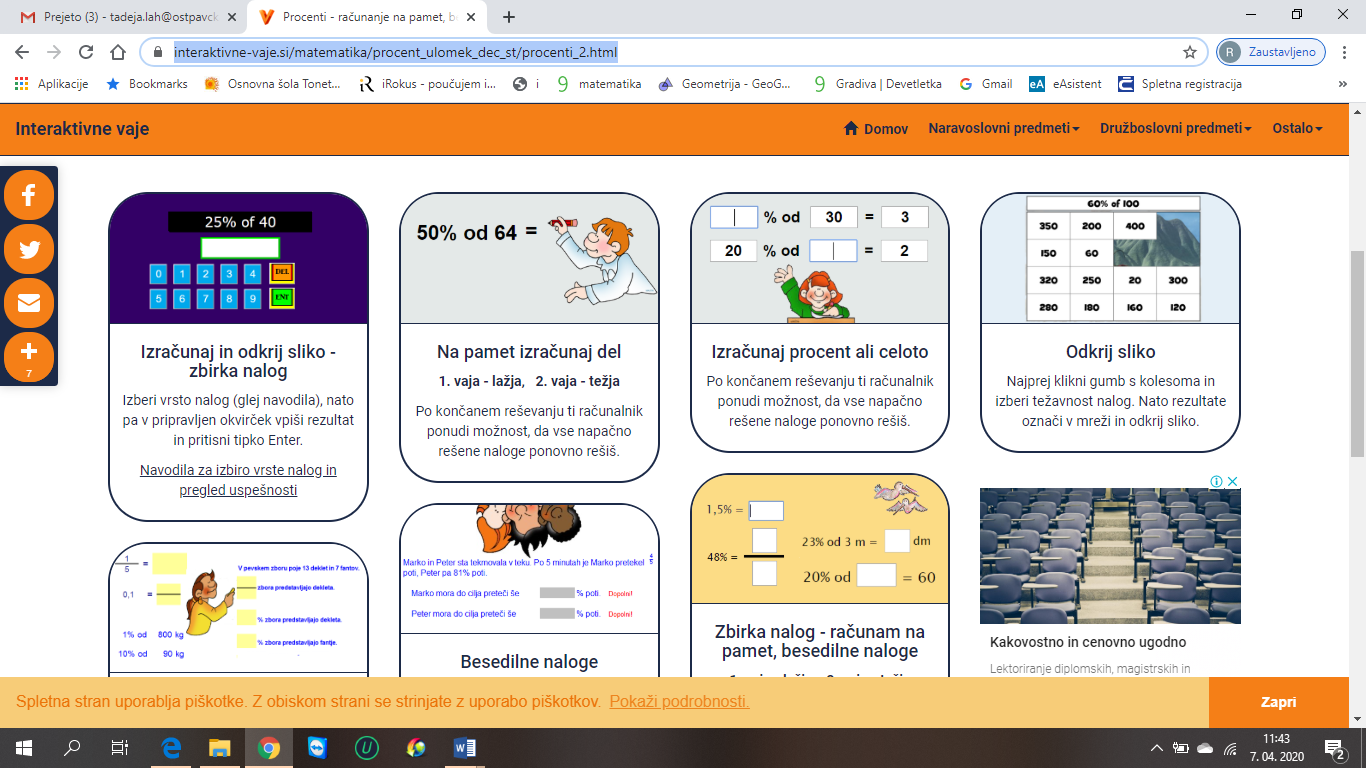 Pri spodnji nalogi reši 2. vajo- težja. Pri reševanju te naloge si pomagaj z zapisom v  zvezek.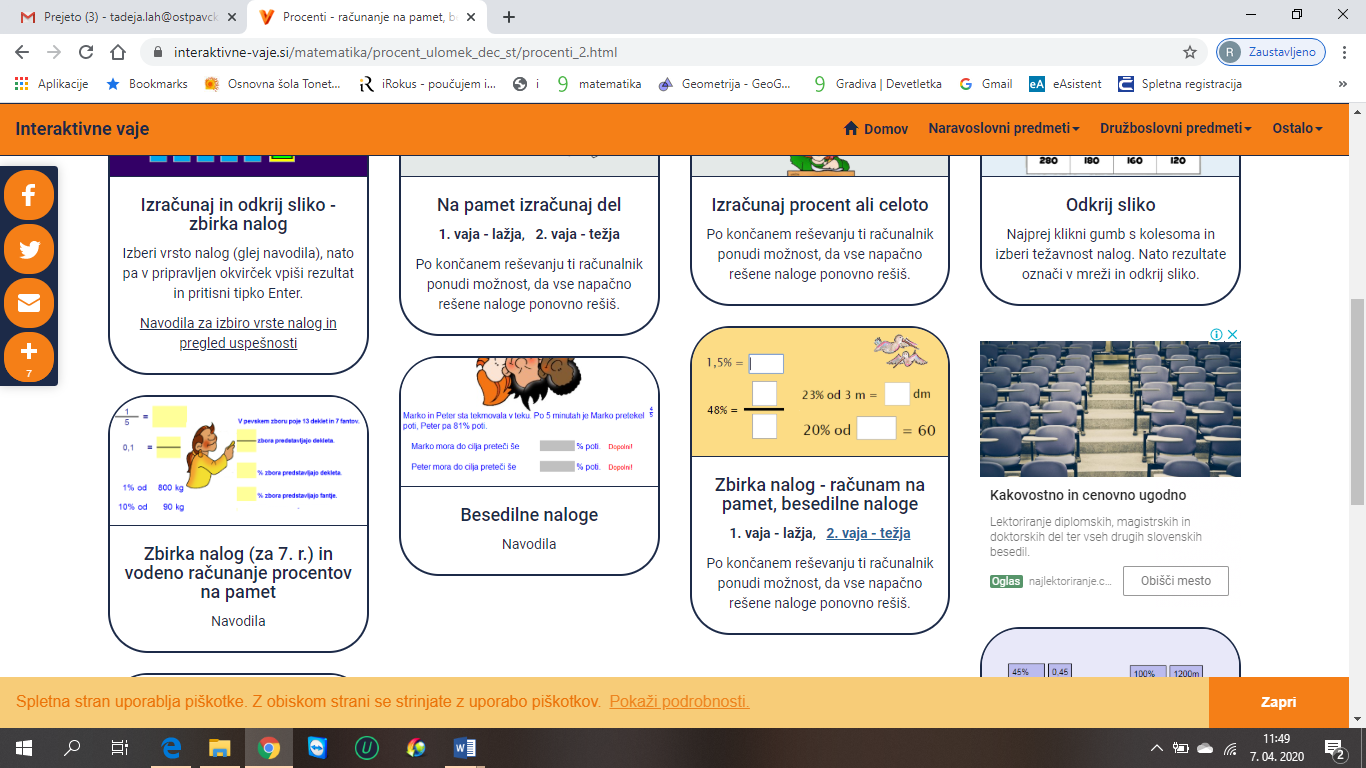 Lep pozdrav.Učiteljica Tadeja Lah